Family Literacy 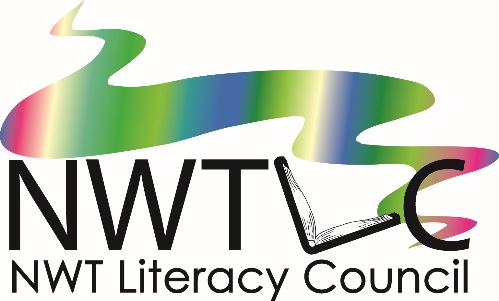 Training InstituteNovember 27-30, 2017Registration FormTravel, accommodations, and meals will be provided for ALL participants travelling from outside Yellowknife. Breakfast and lunch will be provided for all participants during the training.Do you require a travel subsidy?	 Do you have any food allergies?   Please tell us a little bit about yourself and your interest in Family Literacy:To register, email or fax this form to:NWT Literacy Councilnwtliteracy@nwtliteracy.cafax: (867) 873-2176Registration is limited, so please apply early!Name: Organization:  Position or Job Title:  Position or Job Title:  Address:  Address:  Postal Code:  Postal Code:  Phone:  Fax:  Email:  Email:  